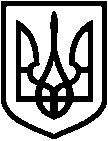 СВАТІВСЬКА РАЙОННА ДЕРЖАВНА АДМІНІСТРАЦІЯ ЛУГАНСЬКОЇ ОБЛАСТІРОЗПОРЯДЖЕННЯголови районної державної адміністрації06.07.2018	м. Сватове	№ 481Розглянувши заяву гр. Л                      від 24 травня 2018 року (додається) про надання дозволу на виготовлення технічної документації із землеустрою щодо встановлення меж земельної ділянки в натурі із земель коопгоспу «Більшовик», розташованої за межами населених пунктів, на території, яка за даними державного земельного кадастру враховується в Преображенській сільській раді Сватівського району Луганської області, керуючись статтею 119 Конституції України, статтями 17, 81, 184, 186, пунктами 2, 16, 17 Перехідних положень Земельного кодексу України, статтями 5, 7 Закону України «Про порядок виділення в натурі 
(на місцевості) земельних ділянок власникам земельних часток (паїв)», Законом України «Про землеустрій» та статтями 21, 41 Закону України 
«Про місцеві державні адміністрації»:Надати гр. Л                              , спадкоємиці 2/3 земельної частки (паю № 179, рілля), відповідно до сертифіката на право на земельну частку (пай) серії ЛГ № 0105975 із земель коопгоспу «Більшовик», дозвіл на виготовлення технічної документації із землеустрою щодо встановлення меж земельної ділянки в натурі (на місцевості), розташованої за межами населених пунктів, на території, яка за даними державного земельного кадастру враховується на території Преображенської сільської ради Сватівського району Луганської області, для ведення товарного сільськогосподарського виробництва. Перший заступник голови, в.о. голови райдержадміністрації 	                               О.В.ЛибаПро надання дозволу на виготовлення технічної документації із землеустрою щодо встановлення меж земельної ділянки в натурі (на місцевості)
гр. Л           , спадкоємиці 2/3 земельної частки (паю № 179, рілля) Преображенська сільська рада)